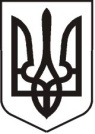 У К Р А Ї Н АЛ У Г А Н С Ь К А    О Б Л А С Т ЬП О П А С Н Я Н С Ь К А    М І С Ь К А    Р А Д АШ О С Т О Г О   С К Л И К А Н Н ЯРОЗПОРЯДЖЕННЯміського голови18.12.2019                                              м. Попасна                                                    № 02-02/304      Про проєкт порядку денного та регламенту    роботи чергової  сто одинадцятої сесії Попаснянської     міської ради шостого  скликанняРозглянувши  пропозиції виконавчого комітету міської ради, заступників міського голови, начальників відділів виконкому міської ради, постійних комісій Попаснянської міської ради,  керуючись п.п. 8, 20 ч.4 ст.42 Закону України «Про місцеве самоврядування в Україні»:Включити до проєкту порядку денного пленарного засідання чергової сто одинадцятої сесії міської ради шостого скликання наступні питання:Про звіт міського голови про діяльність виконавчих органів Попаснянської міської ради за 2019 рік.Доповідь: Онищенка Ю.І. – міського головиПро звіт щодо роботи Громадської молодіжної ради при Попаснянській міській раді за 2019 рік.Інформація: Нестерової Катерини - голови Громадської молодіжної ради при                                                                Попаснянській міській рад                                                              Про затвердження складу Громадської молодіжної ради при Попаснянській міській раді.Інформація: Висоцької Н.О. – начальника організаційного відділуПро затвердження прогнозу місцевого бюджету міста Попасна на середньостроковий період. Інформація: Омельченко Я.С. – начальника фінансово-господарського відділу –                                                        головного бухгалтераПро місцевий бюджет міста Попасна на 2020 рік  1231230100                                                                                                       (код бюджету)Інформація: Омельченко Я.С. – начальника фінансово-господарського відділу –                                                           головного бухгалтераПро внесення змін до місцевого бюджету міста Попасна на 2019 рік.Інформація: Омельченко Я.С. – начальника фінансово-господарського відділу –                                                           головного бухгалтера Про затвердження Міської цільової  Програми «Розвиток місцевого                                                            самоврядування та громадського  суспільства міста Попасна» на 2020 рік. Інформація: Висоцької Н.О. – начальника організаційного відділуПро встановлення надбавки, преміювання, надання матеріальної допомоги міському голові.Інформація: Кулік Л.А. – керуючого справами виконкому міської радиПро  перспективний план роботи Попаснянської міської ради на  2020 рік.Інформація: Кулік Л.А. – керуючого справами виконкому міської радиПро затвердження Положення про Громадську платформу впливу на прийняття рішень.Інформація: Коваленка В.П. – начальника юридичного відділуПро передачу виконавчому комітету Попаснянської міської радиокремих повноважень щодо управління майном, яке належитьдо комунальної власності територіальної громади м. Попасна.Інформація: Коваленка В.П. – начальника юридичного відділу Про безоплатне прийняття майна у комунальну власність територіальної громади м. Попасна.комп’ютерна програмаІнформація: Коваленка В.П. – начальника юридичного відділу Про внесення змін до рішення міської ради від 27.10.2016 №80/21 «Про затвердження Положення про виплату матеріальної допомоги з коштівміського бюджету і персонального складу комісії з виплати  матеріальної допомоги з коштів міського бюджету (у новій редакції)».Інформація: Степанової В.М. – начальника загального відділуПро  встановлення дорожніх знаків в м. Попасна.Інформація: Кандаурової Т.В.  – спеціаліста відділу житлово-комунального                       господарства, архітектури, містобудування та землеустроюПро передачу на баланс Попаснянському КП «СКП» об'єктів завершеного будівництва.Інформація: Кучеренка К.Ю.  – головного спеціаліста відділу житлово-          комунального господарства, архітектури, містобудування та землеустрою16.Про передачу земельної ділянки в оренду у м. Попасна.Місану Сергію Васильовичу за адресою: вулиця Миру, 6о, площею 0,0188 гаІнформація: Кучеренка К.Ю. - головного спеціаліста відділу житлово-         комунального господарства, архітектури, містобудування та землеустрою17.Про надання дозволу на розробку проєкту землеустрою  щодо  відведення  земельної ділянки і подальшої передачі її у приватну власність в м. Попасна.Полікарпову Олександру Миколайовичу  за адресою:  вулиця Миру, біля буд. 161а, орієнтовною площею 0,0100 га Інформація: Кучеренка К.Ю. - головного спеціаліста відділу житлово-          комунального господарства, архітектури, містобудування та землеустрою18.Про надання дозволу на розробку проєкту землеустрою  щодо  відведення  земельної ділянки і подальшої передачі її у приватну власність в м. Попасна.     Михайличенко Катерині Олександрівні за адресою: вулиця Франка, 18, орієнтовною площею  0,1000 га     Інформація: Кучеренка К.Ю. - головного спеціаліста відділу житлово-          комунального господарства, архітектури, містобудування та землеустрою19.Про закріплення права комунальної власності на земельну ділянку та затвердження  технічної   документації із землеустрою щодо встановлення (відновлення) меж земельної ділянки в натурі (на місцевості) і передачу у приватну власність у м. Попасна.Арзамасцеву Олексію Федоровичу за адресою: вулиця Донецька, 118а, площею 0,1000 гаІнформація: Кучеренка К.Ю. - головного спеціаліста відділу житлово-          комунального господарства, архітектури, містобудування та землеустрою20.Про закріплення права комунальної власності на земельну ділянку та затвердження  технічної   документації із землеустрою щодо встановлення (відновлення) меж земельної ділянки в натурі (на місцевості) і передачу у приватну власність у м. Попасна.Кочетовій Людмилі Сергіївні за адресою: вулиця Донецька, 110,  площею 0,1000 гаІнформація: Кучеренка К.Ю. - головного спеціаліста відділу житлово-                      комунального господарства, архітектури, містобудування та землеустрою21.Про приватизацію об’єкта нерухомого майна за адресою: м.Попасна, пл.Героїв будинок 3 приміщення 5. Інформація: Кандаурової Т.В.  – спеціаліста відділу житлово-комунального                       господарства, архітектури, містобудування та землеустроюРегламент роботи сесії:Для доповіді – до 30 хвилинДля інформації – до 10 хвилинДля виступів – до 5 хвилинДля повторних виступів – до 3 хвилинПерерву зробити через 1,5 години роботи сесії на 10 хвилинПленарне засідання  сто одинадцятої сесії  провести 20 грудня 2019  року  о  10.00 годині в залі  засідань адмінбудівлі міської ради.Контроль за виконанням розпорядження залишаю за собою.Міський голова                                                                            Ю.І.Онищенко Кулік 2 07 02